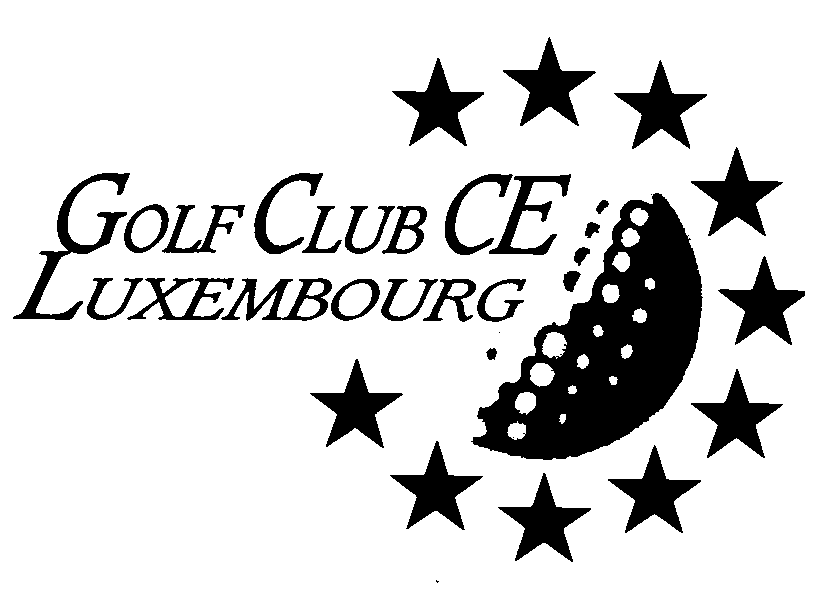 			Luxembourg, 10 March 2019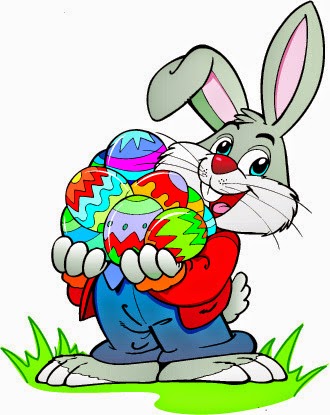 EASTER BUNNY COMPETITION,Golf de Luxembourg, BELENHAFFFRIDAY 2 April 2021The committee would like to invite you to join us for our Easter Bunny Competition. In keeping with tradition this will be played at Belenhaff on Friday 2 April. The tournament will NOT be followed by a prize-giving.Due to Corona restrictions (as they are at the moment !!!) we cannot gather indoors or on the terrasse to enjoy the 19th hole and celebrate the winners.The organizers have therefore decided to postpone the prizegiving to a better time and since all members of the ECGC “play for fun” that should not create a big problem!!The organizers will on the other hand promise that the “result list” will be distributed to all participants Friday 2nd April before bedtime!!The formula and categories will be decided upon when the number of participants is known.The deadline for entries is Thursday 25 March 2021Starting times will be sent to you as soon as they are available.First Tee-time at 13h00 Players are reminded to arrive at the first tee no later than ten minutes before their allotted tee-off time.Greenfee for non-members of Belenhaff  € 40 for adults and € 25 for juniors, to be transferred to the account of the club: BIL IBAN LU07 0025 1597 4376 8500 - mention "Easter Bunny 2021". We hope to see many of you in Belenhaff.									The Committee------------------------------------------------------------------------------------------------------------------------Entry form to be returned to Gert Nielsenge9nielsen@gmail.comName and Surname.................................................Hcp……..Belenhaff memberYes / NoName and Surname.................................................Hcp...............Belenhaff memberYes / No